SCOTT L. HARRIS18516 Champions Circle  ■ Point Venture, Texas 78645 Telephone:  512.659.9663 ■ Email:  sharris1912@gmail.com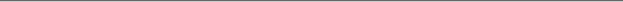 BRAND CONSULTANT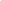 I leverage my skills in customer relationship management, new business development, and requirement based selling to grow and maintain key accounts across the country. I also partner with other sales consultants, marketing specialists, and design teams. I am passionate about building long-term and mutually beneficial relationships with customers, and I am always looking for new opportunities and challenges to expand my field of expertise. 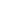 PRO TOWELS                                                                                TX,LA,AR,OK,CO,KS,NM 		   	SW Sales ManagerPro Towels is the leading towel supplier to the promotional product industry. My primary goal is to expand the Pro Towels footprint and the towel category across my designated territory.Continued development of strategic accounts in territory. Execute company marketing initiatives and implement regional marketing programs.BOUNDLESS NETWORK                                                                          Austin,TX		                        	Founding Member/ConsultantBoundless is a promotional products agency passionate about elevating brands and creations long-lasting, positive connections with target audiences. Founding Member with an organization that has grown from 20 founders to over 500 representatives.I prospected and partnered with accounts such as Sweet Leaf Tea and Tito’s Vodka.BD&A 					        Austin,TX	   	Acct. Executive/Dell Team		                           BD&A is the nation’s premier promotional Merchandise Agency. We help our clients meet their business needs through the power of branded merchandise. Clients consist of Fortune 1000 companies worldwide and every major U.S. sports league and team. I communicate with Dell administrators and vendors to develop creative solutions for their event and program merchandise needs.  Assisted in developing strategy, presentation and pitches for Dell and large promotional merchandise programs. CINTAS CORPORATION 			                             Austin,TX		             		National Account Consultantr-Austin/San AntonioPartnered with prospects in the Hospitality, Health Care and Resort Industries to exceed their uniform and promotional program objectives. New business-to-business account development in our Uniform Division. VOLUNTEER ASSOCIATIONSCPPAHPPA - Social Media ChairPPSA